[MS-PEOPS]: People Web Service ProtocolIntellectual Property Rights Notice for Open Specifications DocumentationTechnical Documentation. Microsoft publishes Open Specifications documentation (“this documentation”) for protocols, file formats, data portability, computer languages, and standards support. Additionally, overview documents cover inter-protocol relationships and interactions. Copyrights. This documentation is covered by Microsoft copyrights. Regardless of any other terms that are contained in the terms of use for the Microsoft website that hosts this documentation, you can make copies of it in order to develop implementations of the technologies that are described in this documentation and can distribute portions of it in your implementations that use these technologies or in your documentation as necessary to properly document the implementation. You can also distribute in your implementation, with or without modification, any schemas, IDLs, or code samples that are included in the documentation. This permission also applies to any documents that are referenced in the Open Specifications documentation. No Trade Secrets. Microsoft does not claim any trade secret rights in this documentation. Patents. Microsoft has patents that might cover your implementations of the technologies described in the Open Specifications documentation. Neither this notice nor Microsoft's delivery of this documentation grants any licenses under those patents or any other Microsoft patents. However, a given Open Specifications document might be covered by the Microsoft Open Specifications Promise or the Microsoft Community Promise. If you would prefer a written license, or if the technologies described in this documentation are not covered by the Open Specifications Promise or Community Promise, as applicable, patent licenses are available by contacting iplg@microsoft.com. License Programs. To see all of the protocols in scope under a specific license program and the associated patents, visit the Patent Map. Trademarks. The names of companies and products contained in this documentation might be covered by trademarks or similar intellectual property rights. This notice does not grant any licenses under those rights. For a list of Microsoft trademarks, visit www.microsoft.com/trademarks. Fictitious Names. The example companies, organizations, products, domain names, email addresses, logos, people, places, and events that are depicted in this documentation are fictitious. No association with any real company, organization, product, domain name, email address, logo, person, place, or event is intended or should be inferred.Reservation of Rights. All other rights are reserved, and this notice does not grant any rights other than as specifically described above, whether by implication, estoppel, or otherwise. Tools. The Open Specifications documentation does not require the use of Microsoft programming tools or programming environments in order for you to develop an implementation. If you have access to Microsoft programming tools and environments, you are free to take advantage of them. Certain Open Specifications documents are intended for use in conjunction with publicly available standards specifications and network programming art and, as such, assume that the reader either is familiar with the aforementioned material or has immediate access to it.Support. For questions and support, please contact dochelp@microsoft.com. Revision SummaryTable of Contents1	Introduction	61.1	Glossary	61.2	References	71.2.1	Normative References	71.2.2	Informative References	81.3	Overview	81.4	Relationship to Other Protocols	81.5	Prerequisites/Preconditions	91.6	Applicability Statement	91.7	Versioning and Capability Negotiation	91.8	Vendor-Extensible Fields	91.9	Standards Assignments	92	Messages	102.1	Transport	102.2	Common Message Syntax	102.2.1	Namespaces	102.2.2	Messages	102.2.3	Elements	112.2.4	Complex Types	112.2.4.1	ArrayOfPrincipalInfo	112.2.4.2	PrincipalInfo	112.2.5	Simple Types	122.2.5.1	SPPrincipalType	122.2.6	Attributes	132.2.7	Groups	132.2.8	Attribute Groups	133	Protocol Details	143.1	Protocol Server Details	143.1.1	Abstract Data Model	143.1.2	Timers	143.1.3	Initialization	143.1.4	Message Processing Events and Sequencing Rules	143.1.4.1	ResolvePrincipals	153.1.4.1.1	Messages	153.1.4.1.1.1	ResolvePrincipalsSoapIn	163.1.4.1.1.2	ResolvePrincipalsSoapOut	163.1.4.1.2	Elements	163.1.4.1.2.1	ResolvePrincipals	163.1.4.1.2.2	ResolvePrincipalsResponse	173.1.4.1.3	Complex Types	183.1.4.1.3.1	ArrayOfString	183.1.4.1.4	Simple Types	183.1.4.1.5	Attributes	183.1.4.1.6	Groups	183.1.4.1.7	Attribute Groups	183.1.4.2	SearchPrincipals	183.1.4.2.1	Messages	193.1.4.2.1.1	SearchPrincipalsSoapIn	193.1.4.2.1.2	SearchPrincipalsSoapOut	193.1.4.2.2	Elements	193.1.4.2.2.1	SearchPrincipals	203.1.4.2.2.2	SearchPrincipalsResponse	203.1.4.2.3	Complex Types	213.1.4.2.4	Simple Types	213.1.4.2.5	Attributes	213.1.4.2.6	Groups	213.1.4.2.7	Attribute Groups	213.1.4.3	IsClaimsMode	213.1.4.3.1	Messages	213.1.4.3.1.1	IsClaimsModeSoapIn	223.1.4.3.1.2	IsClaimsModeSoapOut	223.1.4.3.2	Elements	223.1.4.3.2.1	IsClaimsMode	223.1.4.3.2.2	IsClaimsModeResponse	223.1.4.3.3	Complex Types	233.1.4.3.4	Simple Types	233.1.4.3.5	Attributes	233.1.4.3.6	Groups	233.1.4.3.7	Attribute Groups	233.1.5	Timer Events	233.1.6	Other Local Events	234	Protocol Examples	244.1	Resolve Principals Knowing Their E-mail Addresses	244.2	Search for Principals Knowing the E-mail Address	254.3	Check Whether in Claims Mode	265	Security	275.1	Security Considerations for Implementers	275.2	Index of Security Parameters	276	Appendix A: Full WSDL	287	Appendix B: Product Behavior	328	Change Tracking	339	Index	34IntroductionThe People Web Service Protocol enables protocol clients to find and resolve authenticated entities on a protocol server. It allows the client to pass criteria consisting of a list of keys and the principal type to the protocol server and to receive back a list of resolved principals.Sections 1.5, 1.8, 1.9, 2, and 3 of this specification are normative. All other sections and examples in this specification are informative.GlossaryThis document uses the following terms:distribution list: A collection of users, computers, contacts, or other groups that is used only for email distribution, and addressed as a single recipient.forms authentication: An authentication method in which protocol clients redirect unauthenticated requests to an HTML form by using HTTP. If the protocol client authenticates the request, the system issues a cookie that stores the credentials or a key for reacquiring the identity. In subsequent requests, the cookie is submitted in request headers and the requests are authenticated and authorized by an ASP.NET event handler that uses the validation method that is specified by the protocol client.group: A named collection of users who share similar access permissions or roles. Hypertext Transfer Protocol (HTTP): An application-level protocol for distributed, collaborative, hypermedia information systems (text, graphic images, sound, video, and other multimedia files) on the World Wide Web.Hypertext Transfer Protocol Secure (HTTPS): An extension of HTTP that securely encrypts and decrypts web page requests. In some older protocols, "Hypertext Transfer Protocol over Secure Sockets Layer" is still used (Secure Sockets Layer has been deprecated). For more information, see [SSL3] and [RFC5246].principal: An authenticated entity that initiates a message or channel in a distributed system.security group: A named group of principals on a SharePoint site.Session Initiation Protocol (SIP) address: A URI that does not include a "sip:" prefix and is used to establish multimedia communications sessions between two or more users over an IP network, as described in [RFC3261].site: (1) A group of related webpages that is hosted by a server on the World Wide Web or an intranet. Each website has its own entry points, metadata, administration settings, and workflows. Also referred to as web site. (2) A group of related pages and data within a SharePoint site collection. The structure and content of a site is based on a site definition. Also referred to as SharePoint site and web site.site collection: A set of websites that are in the same content database, have the same owner, and share administration settings. A site collection can be identified by a GUID or the URL of the top-level site for the site collection. Each site collection contains a top-level site, can contain one or more subsites, and can have a shared navigational structure.SOAP: A lightweight protocol for exchanging structured information in a decentralized, distributed environment. SOAP uses XML technologies to define an extensible messaging framework, which provides a message construct that can be exchanged over a variety of underlying protocols. The framework has been designed to be independent of any particular programming model and other implementation-specific semantics. SOAP 1.2 supersedes SOAP 1.1. See [SOAP1.2-1/2003].SOAP action: The HTTP request header field used to indicate the intent of the SOAP request, using a URI value. See [SOAP1.1] section 6.1.1 for more information.SOAP body: A container for the payload data being delivered by a SOAP message to its recipient. See [SOAP1.2-1/2007] section 5.3 for more information.SOAP fault: A container for error and status information within a SOAP message. See [SOAP1.2-1/2007] section 5.4 for more information.Uniform Resource Locator (URL): A string of characters in a standardized format that identifies a document or resource on the World Wide Web. The format is as specified in [RFC1738].Web Services Description Language (WSDL): An XML format for describing network services as a set of endpoints that operate on messages that contain either document-oriented or procedure-oriented information. The operations and messages are described abstractly and are bound to a concrete network protocol and message format in order to define an endpoint. Related concrete endpoints are combined into abstract endpoints, which describe a network service. WSDL is extensible, which allows the description of endpoints and their messages regardless of the message formats or network protocols that are used.XML namespace: A collection of names that is used to identify elements, types, and attributes in XML documents identified in a URI reference [RFC3986]. A combination of XML namespace and local name allows XML documents to use elements, types, and attributes that have the same names but come from different sources. For more information, see [XMLNS-2ED].XML schema: A description of a type of XML document that is typically expressed in terms of constraints on the structure and content of documents of that type, in addition to the basic syntax constraints that are imposed by XML itself. An XML schema provides a view of a document type at a relatively high level of abstraction.MAY, SHOULD, MUST, SHOULD NOT, MUST NOT: These terms (in all caps) are used as defined in [RFC2119]. All statements of optional behavior use either MAY, SHOULD, or SHOULD NOT.ReferencesLinks to a document in the Microsoft Open Specifications library point to the correct section in the most recently published version of the referenced document. However, because individual documents in the library are not updated at the same time, the section numbers in the documents may not match. You can confirm the correct section numbering by checking the Errata.  Normative ReferencesWe conduct frequent surveys of the normative references to assure their continued availability. If you have any issue with finding a normative reference, please contact dochelp@microsoft.com. We will assist you in finding the relevant information. [RFC2119] Bradner, S., "Key words for use in RFCs to Indicate Requirement Levels", BCP 14, RFC 2119, March 1997, http://www.rfc-editor.org/rfc/rfc2119.txt[RFC2616] Fielding, R., Gettys, J., Mogul, J., et al., "Hypertext Transfer Protocol -- HTTP/1.1", RFC 2616, June 1999, http://www.rfc-editor.org/rfc/rfc2616.txt[SOAP1.1] Box, D., Ehnebuske, D., Kakivaya, G., et al., "Simple Object Access Protocol (SOAP) 1.1", W3C Note, May 2000, http://www.w3.org/TR/2000/NOTE-SOAP-20000508/[SOAP1.2-1/2007] Gudgin, M., Hadley, M., Mendelsohn, N., et al., "SOAP Version 1.2 Part 1: Messaging Framework (Second Edition)", W3C Recommendation, April 2007, http://www.w3.org/TR/2007/REC-soap12-part1-20070427/[SOAP1.2-2/2007] Gudgin, M., Hadley, M., Mendelsohn, N., et al., "SOAP Version 1.2 Part 2: Adjuncts (Second Edition)", W3C Recommendation, April 2007, http://www.w3.org/TR/2007/REC-soap12-part2-20070427[WSDL] Christensen, E., Curbera, F., Meredith, G., and Weerawarana, S., "Web Services Description Language (WSDL) 1.1", W3C Note, March 2001, http://www.w3.org/TR/2001/NOTE-wsdl-20010315[XMLNS] Bray, T., Hollander, D., Layman, A., et al., Eds., "Namespaces in XML 1.0 (Third Edition)", W3C Recommendation, December 2009, http://www.w3.org/TR/2009/REC-xml-names-20091208/[XMLSCHEMA1/2] Thompson, H., Beech, D., Maloney, M., and Mendelsohn, N., Eds., "XML Schema Part 1: Structures Second Edition", W3C Recommendation, October 2004, http://www.w3.org/TR/2004/REC-xmlschema-1-20041028/[XMLSCHEMA1] Thompson, H., Beech, D., Maloney, M., and Mendelsohn, N., Eds., "XML Schema Part 1: Structures", W3C Recommendation, May 2001, http://www.w3.org/TR/2001/REC-xmlschema-1-20010502/[XMLSCHEMA2/2] Biron, P., and Malhotra, A., Eds., "XML Schema Part 2: Datatypes Second Edition", W3C Recommendation, October 2004, http://www.w3.org/TR/2004/REC-xmlschema-2-20041028/[XMLSCHEMA2] Biron, P.V., Ed. and Malhotra, A., Ed., "XML Schema Part 2: Datatypes", W3C Recommendation, May 2001, http://www.w3.org/TR/2001/REC-xmlschema-2-20010502/Informative References[RFC2818] Rescorla, E., "HTTP Over TLS", RFC 2818, May 2000, http://www.rfc-editor.org/rfc/rfc2818.txtOverviewThis protocol enables a protocol client to resolve and find principals. The protocol allows the protocol client to pass criteria, which consist of a list of keys and the principal (1) type, to the protocol server and to receive back a list of resolved principals (1).A typical scenario for using this protocol is a people-finder application that enables users to choose the principal (1) type and to enter the user name, e-mail address, or display name as search criteria. The application could use this protocol to resolve and find the principals (1) and show details about them.Relationship to Other ProtocolsThis protocol uses the SOAP message protocol for formatting request and response messages, as described in [SOAP1.1], [SOAP1.2-1/2007] and [SOAP1.2-2/2007]. It transmits those messages by using HTTP, as described in [RFC2616], or Hypertext Transfer Protocol over Secure Sockets Layer (HTTPS), as described in [RFC2818].The following diagram shows the underlying messaging and transport stack used by the protocol: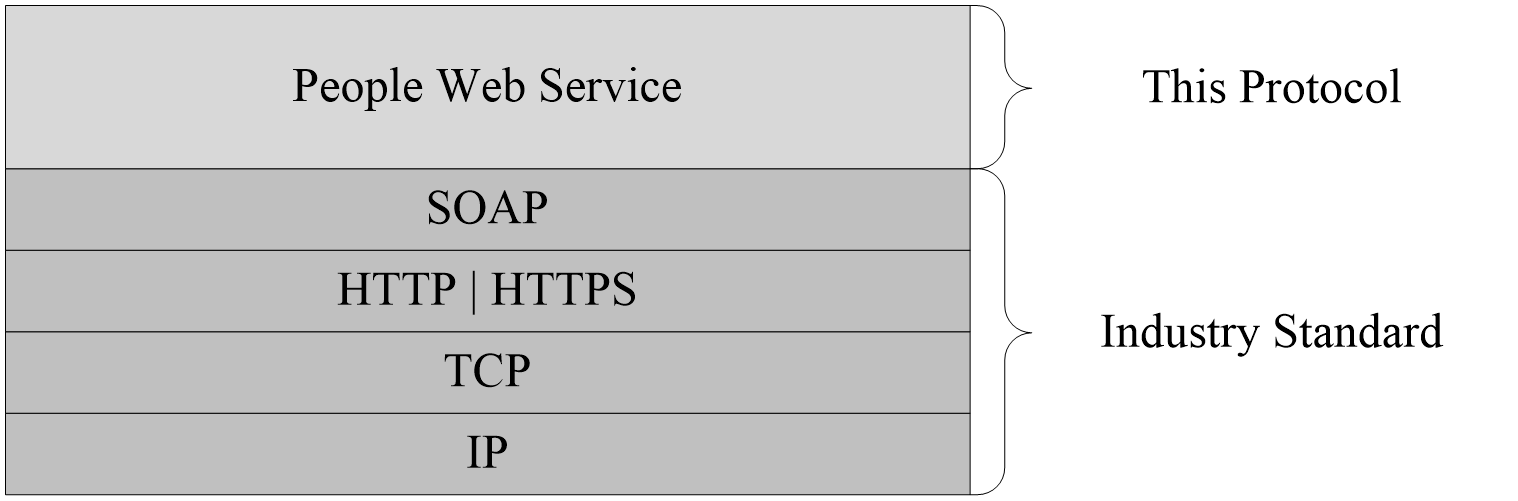 Figure 1: This protocol in relation to other protocolsPrerequisites/PreconditionsThis protocol operates against a site (1) that is identified by a URL that is known by protocol clients. The protocol server endpoint is formed by appending "/_vti_bin/People.asmx" to the URL of the site (1), for example: http://www.contoso.com/Repository/_vti_bin/People.asmx.This protocol assumes that authentication has been performed by the underlying protocols.Applicability StatementNone.Versioning and Capability NegotiationThis document covers versioning issues in the following areas:Supported transports: This protocol uses multiple transports with SOAP, as described in section 2.1.Vendor-Extensible FieldsNone.Standards AssignmentsNone.MessagesIn the following sections, the schema definition might differ from the processing rules imposed by the protocol. The WSDL in this specification matches the WSDL that shipped with the product and provides a base description of the schema. The text that introduces the WSDL might specify differences that reflect actual Microsoft product behavior. For example, the schema definition might allow for an element to be empty, null, or not present but the behavior of the protocol as specified restricts the same elements to being non-empty, not null, and present.TransportProtocol servers MUST support SOAP over HTTP. Protocol servers SHOULD additionally support SOAP over HTTPS for securing communication with protocol clients.Protocol messages MUST be formatted as specified either in [SOAP1.1], section 4 or in [SOAP1.2-1/2007], section 5. Protocol server faults MUST be returned either using HTTP Status Codes as specified in [RFC2616], section 10, or using SOAP faults as specified either in [SOAP1.1], section 4.4, or in [SOAP1.2-1/2007], section 5.4.Common Message SyntaxThis section contains common definitions that are used by this protocol. The syntax of the definitions uses XML schema, as specified in [XMLSCHEMA1/2] and [XMLSCHEMA2/2], and WSDL, as specified in [WSDL].NamespacesThis protocol specifies and references XML namespaces using the mechanisms specified in [XMLNS]. Although this document associates an XML namespace prefix for each XML namespace that is used, the choice of any particular XML namespace prefix is implementation-specific. The following table describes these namespaces.MessagesThis specification does not define any common WSDL message definitions.ElementsThis specification does not define any common XML schema element definitions.Complex TypesThe following table summarizes the set of common XML schema complex type definitions defined by this specification. XML schema complex type definitions that are specific to a particular operation are described with the operation.ArrayOfPrincipalInfoThe ArrayOfPrincipalInfo complex type contains an array of PrincipalInfo elements (section 2.2.4.2). This array contains zero or more PrincipalInfo elements (section 2.2.4.2).<s:complexType name="ArrayOfPrincipalInfo">  <s:sequence>    <s:element name="PrincipalInfo" type="tns:PrincipalInfo" minOccurs="0" maxOccurs="unbounded"/>  </s:sequence></s:complexType>PrincipalInfo: The information about the principal (1) returned by the protocol server.PrincipalInfoThe PrincipalInfo complex type provides information about a principal (1).<s:complexType name="PrincipalInfo">  <s:sequence>    <s:element name="AccountName" type="s:string" minOccurs="0" maxOccurs="1" />    <s:element name="UserInfoID" type="s:int" minOccurs="1" maxOccurs="1"/>    <s:element name="DisplayName" type="s:string" minOccurs="0" maxOccurs="1" />    <s:element name="Email" type="s:string" minOccurs="0" maxOccurs="1" />    <s:element name="Department" type="s:string" minOccurs="0" maxOccurs="1" />    <s:element name="Title" type="s:string" minOccurs="0" maxOccurs="1" />    <s:element name="IsResolved" type="s:boolean" minOccurs="1" maxOccurs="1" />    <s:element name="MoreMatches" type="tns:ArrayOfPrincipalInfo" minOccurs="0" maxOccurs="1" />    <s:element name="PrincipalType" type="tns:SPPrincipalType" minOccurs="1" maxOccurs="1" />  </s:sequence></s:complexType>AccountName: The logon name of the principal (1).<1>UserInfoID: The identifier of the user in the site collection.Display Name: The display name of the principal (1).Email: The e-mail address of the principal (1).Department: The department name of the principal (1).Title: The job title of the principal (1).IsResolved: A Boolean that specifies whether the principal (1) is uniquely identified in the site collection list of users.MoreMatches: The list of principals (1) that have name, display name, e-mail address, or Session Initiation Protocol (SIP) address starts with the input criteria. The list can be empty if there are no partially matching principals (1).PrincipalType: The type of the principal (1). This value MUST be a SPPrincipalType (section 2.2.5.1).Simple TypesThe following table summarizes the set of common XML schema simple type definitions defined by this specification. XML schema simple type definitions that are specific to a particular operation are described with the operation.SPPrincipalTypeThe SPPrincipalType simple type is an enumeration that specifies the type of a principal (1).<s:simpleType name="SPPrincipalType">  <s:list>    <s:simpleType>      <s:restriction base="s:string">        <s:enumeration value="None"/>        <s:enumeration value="User"/>        <s:enumeration value="DistributionList"/>        <s:enumeration value="SecurityGroup"/>        <s:enumeration value="SharePointGroup"/>        <s:enumeration value="All"/>    </s:restriction>  </s:simpleType></s:list></s:simpleType>The following table specifies the possible values for this simple type.AttributesThis specification does not define any common XML schema attribute definitions.GroupsThis specification does not define any common XML schema group definitions.Attribute GroupsThis specification does not define any common XML schema attribute group definitions.Protocol DetailsIn the following sections, the schema definition might differ from the processing rules imposed by the protocol. The WSDL in this specification matches the WSDL that shipped with the product and provides a base description of the schema. The text that introduces the WSDL might specify differences that reflect actual Microsoft product behavior. For example, the schema definition might allow for an element to be empty, null, or not present but the behavior of the protocol as specified restricts the same elements to being non-empty, not null, and present.The client side of this protocol is simply a pass-through. That is, no additional timers or other state is required on the client side of this protocol. Calls made by the higher-layer protocol or application are passed directly to the transport, and the results returned by the transport are passed directly back to the higher-layer protocol or application.Except where specified, protocol clients SHOULD interpret HTTP status codes returned by the protocol server as specified in [RFC2616].This protocol enables protocol servers to perform implementation-specific authorization checks and to notify protocol clients of authorization faults, either using HTTP status codes or using SOAP faults as specified previously in this section.Protocol Server DetailsAbstract Data ModelThis section describes a conceptual model of possible data organization that an implementation maintains to participate in this protocol. The described organization is provided to facilitate the explanation of how the protocol behaves. This document does not mandate that implementations adhere to this model as long as their external behavior is consistent with that described in this document.The protocol server maintains the following:A list of all possible principals (1) that are candidates for resolution. This is used to resolve the user input against a list of possible candidate principals (1). This list MUST NOT be altered by a user of the protocol.A list of site collections. This list MUST NOT be altered by a user of the protocol.For each site collection, a list of principals (1) that are allowed to use the site collection.TimersNone.InitializationNone.Message Processing Events and Sequencing RulesThe following table summarizes the list of WSDL operations as defined by this specification:ResolvePrincipalsThe ResolvePrincipals operation is used to resolve principals (1) based on a list of keys, where each key corresponds to one and only one principal (1) to be resolved, and the principal (1) type as specified in SPPrincipalType (section 2.2.5.1). This operation also provides an option to add the principals (1), if not already present, to the list of principals (1) associated with the site collection.<wsdl:operation name="ResolvePrincipals">  <wsdl:input message="tns:ResolvePrincipalsSoapIn" />  <wsdl:output message="tns:ResolvePrincipalsSoapOut" /></wsdl:operation>The protocol client sends a ResolvePrincipalsSoapIn request message, and the protocol server responds with a ResolvePrincipalsSoapOut response message, as follows:The caller of this operation MUST specify the following criteria: the list of keys (which can be any string), the principal (1) type, and a Boolean indicating whether the user MUST be added to the site collection list of principals (1).This operation MUST return the principals (1) that match the criteria specified in the request uniquely or partially. Unique match means there is a unique principal whose name, display name, e-mail address, or Session Initiation Protocol (SIP) address exactly matches the input (case-insensitive). Partial match means one of those fields starts with the input. The number of uniquely matched principals (1) returned MUST be less than or equal to the number of keys provided as input.This operation MUST return a SOAP Fault element in the following cases:The principalKeys parameter is NULL.A string element in the principalKeys parameter is NULL.If the user does not have permission to browse for principals (1) this operation MUST return an HTTP status code of 403 when using forms authentication.<2>MessagesThe following table summarizes the set of WSDL message definitions that are specific to this operation.ResolvePrincipalsSoapInThe ResolvePrincipalsSoapIn message is the request message for a ResolvePrincipals operation.The SOAP action value of the message is defined as follows:http://schemas.microsoft.com/sharepoint/soap/ResolvePrincipalsThe SOAP body contains a ResolvePrincipals element. This message MUST contain the following criteria: the principalKeys, the principal (1) type, and addToUserInfoList, a Boolean value indicating whether the principal (1) MUST be added to the list of principals (1) associated with the site collection. Only a principal’s (1) information found in the AccountName, Email, and DisplayName of its PrincipalInfo fields (section 2.2.4.2) is included when it is added to the list of principals (1) on the site collection.ResolvePrincipalsSoapOutThe ResolvePrincipalsSoapOut message is the response message for a ResolvePrincipals operation (section 3.1.4.1).The SOAP body contains a ResolvePrincipalsResponse element. The value of this element MUST be the list of principals (1) that match the criteria specified in the request uniquely or partially.ElementsThe following table summarizes the XML schema element definitions that are specific to this operation.ResolvePrincipalsThe ResolvePrincipals element provides the input data for a ResolvePrincipals operation.<s:element name="ResolvePrincipals">  <s:complexType>    <s:sequence>      <s:element name="principalKeys" type="tns:ArrayOfString" minOccurs="0" maxOccurs="1"/>      <s:element name="principalType" type="tns:SPPrincipalType" minOccurs="1" maxOccurs="1"/>      <s:element name="addToUserInfoList" type="s:boolean" minOccurs="1" maxOccurs="1"/>    </s:sequence>  </s:complexType></s:element>principalKeys: The list of keys used to match the principals (1). The key SHOULD be the user name or e-mail, or the display name of the principal (1).principalType: The principal (1) type. This value MUST be one of the SPPrincipalType values (section 2.2.5.1).addToUserInfoList: A Boolean that specifies whether the principal (1) MUST be added to the user's site collection if it is uniquely identified and it does not already exist in the user's site collection. If this element is set to true, the principal (1) MUST be added to the user's site collection if it is uniquely identified and it does not already exist in the user's site collection.<3> If this element is set to false, the user MUST NOT be added to the site collection list of users.ResolvePrincipalsResponseThe ResolvePrincipalsResponse element provides the result data for a ResolvePrincipals operation.<s:element name="ResolvePrincipalsResponse">  <s:complexType>    <s:sequence>      <s:element name="ResolvePrincipalsResult" type="tns:ArrayOfPrincipalInfo" minOccurs="0" maxOccurs="1"/>    </s:sequence>  </s:complexType></s:element>ResolvePrincipalsResult: The result data for a ResolvePrincipals operation. This element's value MUST be the list of PrincipalInfo complex types (section 2.2.4.2) that match the criteria specified in the request uniquely or partially. The number of PrincipalInfo complex types (section 2.2.4.2) returned MUST be equal to the number of keys provided as input. This element MUST be present.Each PrincipalInfo complex type (section 2.2.4.2) returned MUST have the following fields:AccountName: If IsResolved is set to true, the value of this element MUST be the resolved account name. If IsResolved is set to false, the value MUST be the key provided as input for ResolvePrincipals (section 3.1.4.1) operation.UserInfoID: This value MUST be greater than or equal to zero if the user is already a member of the site collection. If the user cannot be resolved, the value MUST be -1. The value of this parameter MUST NOT be less than -1.IsResolved: This value MUST be set to true if the principal (1) is uniquely identified in the site collection list of principals (1). Otherwise, it MUST be set to false. If IsResolved is set to FALSE, the value of UserInfoID MUST be -1.MoreMatches: If IsResolved is set to true, this element MUST be NULL. If IsResolved is set to FALSE, this element contains the list of principals (1) that partially match the input criteria. The list can be empty if there are no partially matching principals (1). This list MUST contain no more than 10 principals (1), even if there are more than 10 principals (1) that partially satisfy the criteria.PrincipalType: If IsResolved is set to true, this value MUST NOT be set to All. If IsResolved is set to false, this value is the PrincipalType provided as input for ResolvePrincipals operation (section 3.1.4.1).DisplayName: If IsResolved is set to false, this element MUST be NULL. If IsResolved is set to true, this element can be NULL, empty, or contain the resolved principal's (1) DisplayName field.Title: If IsResolved is set to false, this element MUST be NULL. If IsResolved is set to true, this element can be NULL, empty, or contain the resolved principal’s (1) Title field.Department: If IsResolved is set to false, this element MUST be NULL. If IsResolved is set to true, this element can be NULL, empty, or contain the resolved principal’s (1) Department field.Email: If IsResolved is set to false, this element MUST be NULL. If IsResolved is set to true, this element can be NULL, empty, or contain the resolved principal’s (1) Email field.Complex TypesThe following table summarizes the XML schema complex type definitions that are specific to this operation.ArrayOfStringThis complex type contains an array of string elements. It is used to specify the list of principals (1) in the ResolvePrincipals operation.<s:complexType name="ArrayOfString">  <s:sequence>    <s:element name="string" type="s:string" nillable="true" minOccurs="0" maxOccurs="unbounded"/>  </s:sequence></s:complexType>string: A key used to match a principal (1).Simple TypesNone.AttributesNone.GroupsNone.Attribute GroupsNone.SearchPrincipalsThe SearchPrincipals operation finds the principals (1) matching the specified search criteria and the principal (1) type. The protocol client MUST specify the upper limit for the number of uniquely or partially matched principals (1) returned by this operation.<wsdl:operation name="SearchPrincipals">  <wsdl:input message="tns:SearchPrincipalsSoapIn" />  <wsdl:output message="tns:SearchPrincipalsSoapOut" /></wsdl:operation>The protocol client sends a SearchPrincipalsSoapIn request message, and the protocol server responds with a SearchPrincipalsSoapOut response message, as follows:The caller of this operation MUST specify search criteria, a search text (which can be any string), a principal (1) type, and the upper limit for the number of uniquely or partially matched principals (1).This operation MUST return the principals (1) that match the criteria specified in the request uniquely or partially up to the specified limit. Unique match means there is a unique principal whose name, display name, e-mail address, or Session Initiation Protocol (SIP) address exactly matches the input (case-insensitive). Partial match means one of those fields starts with the input.This operation MUST return a SOAP Fault element if the search text is NULL.If the user does not have permission to browse for principals (1) this operation MUST return an HTTP status code of 403 if using forms authentication.<4>MessagesThe following table summarizes the set of WSDL message definitions that are specific to this operation.SearchPrincipalsSoapInThe SearchPrincipalsSoapIn message is the request message for a SearchPrincipals (section 3.1.4.2) operation.The SOAP action value of the message is defined as follows:http://schemas.microsoft.com/sharepoint/soap/SearchPrincipalsThe SOAP body contains a SearchPrincipals element. This message MUST contain the search criteria, a principal (1) type, and the upper limit for the number of uniquely or partially matched principals (1).SearchPrincipalsSoapOutThe SearchPrincipalsSoapOut message is the response message for a SearchPrincipals (section 3.1.4.2) operation.The SOAP body contains a SearchPrincipalsResponse (section 3.1.4.2.2.2) element. The value of this element MUST be the list of principals (1) that match the criteria specified in the request uniquely or partially. Unique match means there is a unique principal whose name, display name, e-mail address, or Session Initiation Protocol (SIP) address exactly matches the input (case-insensitive). Partial match means one of those fields starts with the input.ElementsThe following table summarizes the XML schema element definitions that are specific to this operation.SearchPrincipalsThe SearchPrincipals element provides the input data for a SearchPrincipals (section 3.1.4.2) operation.<s:element name="SearchPrincipals">  <s:complexType>    <s:sequence>      <s:element name="searchText" type="s:string" minOccurs="0" maxOccurs="1"/>      <s:element name="maxResults" type="s:int" minOccurs="1" maxOccurs="1"/>      <s:element name="principalType" type="tns:SPPrincipalType" minOccurs="1" maxOccurs="1" />    </s:sequence>  </s:complexType></s:element>searchText: The search string used to find the principals (1). The searchText and the principalType together comprise the search criteria.maxResults: The maximum number of principals (1) that can be returned by this operation. If the value of this element is less than zero, an empty list of principals (1) MUST be returned.PrincipalType: The type of principals (1) that need to be found. This element's value MUST be one of the SPPrincipalType (section 2.2.5.1) values.SearchPrincipalsResponseThe SearchPrincipalsResponse element provides the result data for a SearchPrincipals operation.<s:element name="SearchPrincipalsResponse">  <s:complexType>    <s:sequence>      <s:element name="SearchPrincipalsResult" type="tns:ArrayOfPrincipalInfo" minOccurs="0" maxOccurs="1"/>    </s:sequence>  </s:complexType></s:element>SearchPrincipalsResult: The list of principals (1), in the format of PrincipalInfo (section 2.2.4.2) complex types, which match the specified criteria in the request uniquely or partially. This element MUST be present.Each PrincipalInfo (section 2.2.4.2) returned MUST have the following fields:UserInfoID: This value MUST NOT be less than -1.IsResolved: This value MUST be set to true.MoreMatches: This value MUST be NULL.AccountName: This value MUST NOT be NULL.PrincipalType: This value MUST NOT be set to All.DisplayName: This element can be NULL, empty, or contain the resolved principal’s (1) display name field.Title: This element can be NULL, empty, or contain the resolved principal’s (1) title field.Department: This element can be NULL, empty, or contain the resolved principal’s (1) department field.Email: This element can be NULL, empty, or contain the resolved principal’s (1) email field.Complex TypesNone.Simple TypesNone.AttributesNone.GroupsNone.Attribute GroupsNone.IsClaimsModeThe IsClaimsMode operation is used to determine whether the claims service is used to search and resolve the principals (1).<wsdl:operation name="IsClaimsMode">  <wsdl:input message="tns:IsClaimsModeSoapIn" />  <wsdl:output message="tns:IsClaimsModeSoapOut" /></wsdl:operation>The protocol client sends an IsClaimsModeSoapIn request message, and the protocol server responds with an IsClaimsModeSoapOut response message, as follows:the operation MUST return a Boolean value representing whether the web application is in claims mode.MessagesThe following table summarizes the set of WSDL message definitions that are specific to this operation.IsClaimsModeSoapInThe IsClaimsModeSoapIn message is the request message for an IsClaimsMode operation.The SOAP action value of the message is defined as follows:http://schemas.microsoft.com/sharepoint/soap/IsClaimsModeThe SOAP body contains an IsClaimsMode element.IsClaimsModeSoapOutThe IsClaimsModeSoapOut message is the response message for an IsClaimsMode operation.The SOAP body contains an IsClaimsModeResponse element. The value of this element MUST contain the claims mode result.ElementsThe following table summarizes the XML schema element definitions that are specific to this operation.IsClaimsModeThe IsClaimsMode element provides the input data for an IsClaimsMode (section 3.1.4.2) operation.<s:element name="IsClaimsMode">    <s:complexType /></s:element>IsClaimsModeResponseThe IsClaimsModeResponse element provides the result data for an IsClaimsMode operation.<s:element name="IsClaimsModeResponse">    <s:complexType>        <s:sequence>            <s:element minOccurs="1" maxOccurs="1" name="IsClaimsModeResult" type="s:boolean" />        </s:sequence>    </s:complexType></s:element>IsClaimsModeResult: This value MUST NOT be NULLComplex TypesNone.Simple TypesNone.AttributesNone.GroupsNone.Attribute GroupsNone.Timer EventsNone.Other Local EventsNone.Protocol ExamplesThe following subsections contain examples of usage of this protocol.Resolve Principals Knowing Their E-mail AddressesIn this scenario, the protocol client resolves a list of principals (1) knowing their e-mail addresses. The protocol client is interested in all types of principals (1) and it does not attempt to add them to the site collection list of users.The protocol client issues a ResolvePrincipals request with the known e-mail addresses as principal keys, the principal (1) type set to ALL and the addToUserInfoList parameter set to false. The protocol client sends the following WSDL message:<?xml version="1.0" encoding="utf-8"?><soap:Envelope xmlns:xsi="http://www.w3.org/2001/XMLSchema-instance"xmlns:xsd="http://www.w3.org/2001/XMLSchema" xmlns:soap="http://schemas.xmlsoap.org/soap/envelope/">  <soap:Body>    <ResolvePrincipals xmlns="http://schemas.microsoft.com/sharepoint/soap/">      <principalKeys>        <string>ben@contoso.com</string>        <string>doesnotexist@contoso.com</string>      </principalKeys>      <principalType>All</principalType>      <addToUserInfoList>false</addToUserInfoList>    </ResolvePrincipals>  </soap:Body></soap:Envelope>The protocol server then responds with the following:<?xml version="1.0" encoding="utf-8" ?> <soap:Envelope xmlns:soap="http://schemas.xmlsoap.org/soap/envelope/" xmlns:xsi="http://www.w3.org/2001/XMLSchema-instance" xmlns:xsd="http://www.w3.org/2001/XMLSchema">  <soap:Body>    <ResolvePrincipalsResponse xmlns="http://schemas.microsoft.com/sharepoint/soap/">      <ResolvePrincipalsResult>        <PrincipalInfo>          <AccountName>MYDOMAIN\account1</AccountName>           <UserInfoID>1</UserInfoID>           <DisplayName>Ben Smith</DisplayName>           <Email>ben@contoso.com</Email>           <Department>Marketing</Department>           <Title/>           <IsResolved>true</IsResolved>           <PrincipalType>User</PrincipalType>         </PrincipalInfo>        <PrincipalInfo>          <AccountName>doesnotexist@contoso.com</AccountName>           <UserInfoID>-1</UserInfoID>           <IsResolved>false</IsResolved>           <MoreMatches />           <PrincipalType>All</PrincipalType>         </PrincipalInfo>      </ResolvePrincipalsResult>    </ResolvePrincipalsResponse>  </soap:Body></soap:Envelope>The protocol client searches the returned array with information about the principals (1) and checks whether they were resolved.Search for Principals Knowing the E-mail AddressIn this scenario, the protocol client searches for a maximum of 15 principals (1) that have an e-mail address containing "marketing." The protocol client is interested in all types of principals (1).The protocol client issues a SearchPrincipals request with the e-mail prefix of "marketing" as the searchText, the principal (1) type set to ALL, and 15 as the maximum value of principals (1) to return. The protocol client sends the following WSDL message:<?xml version="1.0" encoding="utf-8"?><soap:Envelope xmlns:xsi="http://www.w3.org/2001/XMLSchema-instance"xmlns:xsd="http://www.w3.org/2001/XMLSchema" xmlns:soap="http://schemas.xmlsoap.org/soap/envelope/">  <soap:Body>    <SearchPrincipals xmlns="http://schemas.microsoft.com/sharepoint/soap/">      <searchText>marketing</searchText>      <maxResults>15</maxResults>      <principalType>All</principalType>    </SearchPrincipals>  </soap:Body></soap:Envelope>The protocol server then responds with the following:<?xml version="1.0" encoding="utf-8" ?> <soap:Envelope xmlns:soap="http://schemas.xmlsoap.org/soap/envelope/" xmlns:xsi="http://www.w3.org/2001/XMLSchema-instance" xmlns:xsd="http://www.w3.org/2001/XMLSchema">  <soap:Body>    <SearchPrincipalsResponse xmlns="http://schemas.microsoft.com/sharepoint/soap/">      <SearchPrincipalsResult>        <PrincipalInfo>          <AccountName>MYDOMAIN\account2</AccountName>           <UserInfoID>-1</UserInfoID>           <DisplayName>Marketing - West</DisplayName>           <Email>marketing-west@contoso.com</Email>           <Department>Marketing</Department>           <Title />           <IsResolved>true</IsResolved>           <PrincipalType>User</PrincipalType>         </PrincipalInfo>        <PrincipalInfo>          <AccountName>MYDOMAIN\account3</AccountName>           <UserInfoID>-1</UserInfoID>           <DisplayName>Marketing Communication List</DisplayName>           <Email>mcl@contoso.com</Email>           <Department />           <IsResolved>true</IsResolved>           <PrincipalType>DistributionList</PrincipalType>         </PrincipalInfo>      </SearchPrincipalsResult>    </SearchPrincipalsResponse>  </soap:Body></soap:Envelope>The returned array contains no more than 15 principals (1) that match "marketing." Because the client in this scenario is searching exclusively for principals (1) that have an e-mail address containing "marketing," the client will perform additional processing on the array to further limit the results.Check Whether in Claims ModeIn this scenario, the protocol client determines whether the claims service is used for the ResolvePrincipals and SearchPrincipals operations. The protocol client sends the following WSDL message:<?xml version="1.0" encoding="utf-8"?><soap:Envelope xmlns:xsi="http://www.w3.org/2001/XMLSchema-instance" xmlns:xsd="http://www.w3.org/2001/XMLSchema" xmlns:soap="http://schemas.xmlsoap.org/soap/envelope/">  <soap:Body>    <IsClaimsMode xmlns="http://schemas.microsoft.com/sharepoint/soap/">    </IsClaimsMode>  </soap:Body></soap:Envelope>The protocol server then responds with the following:<?xml version="1.0" encoding="utf-8" ?><soap:Envelope xmlns:soap="http://schemas.xmlsoap.org/soap/envelope/" xmlns:xsi="http://www.w3.org/2001/XMLSchema-instance" xmlns:xsd="http://www.w3.org/2001/XMLSchema">  <soap:Body>    <IsClaimsModeResponse xmlns="http://schemas.microsoft.com/sharepoint/soap/">      <IsClaimsModeResult>false</IsClaimsModeResult>     </IsClaimsModeResponse>  </soap:Body></soap:Envelope> SecuritySecurity Considerations for ImplementersNone. Index of Security ParametersNone.Appendix A: Full WSDLFor ease of implementation, the full WSDL and schema are provided in this appendix.<?xml version="1.0" encoding="utf-8"?><wsdl:definitions xmlns:soap="http://schemas.xmlsoap.org/wsdl/soap/" xmlns:tm="http://microsoft.com/wsdl/mime/textMatching/" xmlns:soapenc="http://schemas.xmlsoap.org/soap/encoding/" xmlns:mime="http://schemas.xmlsoap.org/wsdl/mime/" xmlns:tns="http://schemas.microsoft.com/sharepoint/soap/" xmlns:s="http://www.w3.org/2001/XMLSchema" xmlns:soap12="http://schemas.xmlsoap.org/wsdl/soap12/" xmlns:http="http://schemas.xmlsoap.org/wsdl/http/" targetNamespace="http://schemas.microsoft.com/sharepoint/soap/" xmlns:wsdl="http://schemas.xmlsoap.org/wsdl/">  <wsdl:types>    <s:schema elementFormDefault="qualified" targetNamespace="http://schemas.microsoft.com/sharepoint/soap/">      <s:element name="IsClaimsMode">        <s:complexType />      </s:element>      <s:element name="IsClaimsModeResponse">        <s:complexType>          <s:sequence>            <s:element minOccurs="1" maxOccurs="1" name="IsClaimsModeResult" type="s:boolean" />          </s:sequence>        </s:complexType>      </s:element>      <s:element name="ResolvePrincipals">        <s:complexType>          <s:sequence>            <s:element minOccurs="0" maxOccurs="1" name="principalKeys" type="tns:ArrayOfString" />            <s:element minOccurs="1" maxOccurs="1" name="principalType" type="tns:SPPrincipalType" />            <s:element minOccurs="1" maxOccurs="1" name="addToUserInfoList" type="s:boolean" />          </s:sequence>        </s:complexType>      </s:element>      <s:complexType name="ArrayOfString">        <s:sequence>          <s:element minOccurs="0" maxOccurs="unbounded" name="string" nillable="true" type="s:string" />        </s:sequence>      </s:complexType>      <s:simpleType name="SPPrincipalType">        <s:list>          <s:simpleType>            <s:restriction base="s:string">              <s:enumeration value="None" />              <s:enumeration value="User" />              <s:enumeration value="DistributionList" />              <s:enumeration value="SecurityGroup" />              <s:enumeration value="SharePointGroup" />              <s:enumeration value="All" />            </s:restriction>          </s:simpleType>        </s:list>      </s:simpleType>      <s:element name="ResolvePrincipalsResponse">        <s:complexType>          <s:sequence>            <s:element minOccurs="0" maxOccurs="1" name="ResolvePrincipalsResult" type="tns:ArrayOfPrincipalInfo" />          </s:sequence>        </s:complexType>      </s:element>      <s:complexType name="ArrayOfPrincipalInfo">        <s:sequence>          <s:element minOccurs="0" maxOccurs="unbounded" name="PrincipalInfo" type="tns:PrincipalInfo" />        </s:sequence>      </s:complexType>      <s:complexType name="PrincipalInfo">        <s:sequence>          <s:element minOccurs="0" maxOccurs="1" name="AccountName" type="s:string" />          <s:element minOccurs="1" maxOccurs="1" name="UserInfoID" type="s:int" />          <s:element minOccurs="0" maxOccurs="1" name="DisplayName" type="s:string" />          <s:element minOccurs="0" maxOccurs="1" name="Email" type="s:string" />          <s:element minOccurs="0" maxOccurs="1" name="Department" type="s:string" />          <s:element minOccurs="0" maxOccurs="1" name="Title" type="s:string" />          <s:element minOccurs="1" maxOccurs="1" name="IsResolved" type="s:boolean" />          <s:element minOccurs="0" maxOccurs="1" name="MoreMatches" type="tns:ArrayOfPrincipalInfo" />          <s:element minOccurs="1" maxOccurs="1" name="PrincipalType" type="tns:SPPrincipalType" />        </s:sequence>      </s:complexType>      <s:element name="SearchPrincipals">        <s:complexType>          <s:sequence>            <s:element minOccurs="0" maxOccurs="1" name="searchText" type="s:string" />            <s:element minOccurs="1" maxOccurs="1" name="maxResults" type="s:int" />            <s:element minOccurs="1" maxOccurs="1" name="principalType" type="tns:SPPrincipalType" />          </s:sequence>        </s:complexType>      </s:element>      <s:element name="SearchPrincipalsResponse">        <s:complexType>          <s:sequence>            <s:element minOccurs="0" maxOccurs="1" name="SearchPrincipalsResult" type="tns:ArrayOfPrincipalInfo" />          </s:sequence>        </s:complexType>      </s:element>    </s:schema>  </wsdl:types>  <wsdl:message name="IsClaimsModeSoapIn">    <wsdl:part name="parameters" element="tns:IsClaimsMode" />  </wsdl:message>  <wsdl:message name="IsClaimsModeSoapOut">    <wsdl:part name="parameters" element="tns:IsClaimsModeResponse" />  </wsdl:message>  <wsdl:message name="ResolvePrincipalsSoapIn">    <wsdl:part name="parameters" element="tns:ResolvePrincipals" />  </wsdl:message>  <wsdl:message name="ResolvePrincipalsSoapOut">    <wsdl:part name="parameters" element="tns:ResolvePrincipalsResponse" />  </wsdl:message>  <wsdl:message name="SearchPrincipalsSoapIn">    <wsdl:part name="parameters" element="tns:SearchPrincipals" />  </wsdl:message>  <wsdl:message name="SearchPrincipalsSoapOut">    <wsdl:part name="parameters" element="tns:SearchPrincipalsResponse" />  </wsdl:message>  <wsdl:portType name="PeopleSoap">    <wsdl:operation name="IsClaimsMode">      <wsdl:input message="tns:IsClaimsModeSoapIn" />      <wsdl:output message="tns:IsClaimsModeSoapOut" />    </wsdl:operation>    <wsdl:operation name="ResolvePrincipals">      <wsdl:input message="tns:ResolvePrincipalsSoapIn" />      <wsdl:output message="tns:ResolvePrincipalsSoapOut" />    </wsdl:operation>    <wsdl:operation name="SearchPrincipals">      <wsdl:input message="tns:SearchPrincipalsSoapIn" />      <wsdl:output message="tns:SearchPrincipalsSoapOut" />    </wsdl:operation>  </wsdl:portType>  <wsdl:binding name="PeopleSoap" type="tns:PeopleSoap">    <soap:binding transport="http://schemas.xmlsoap.org/soap/http" />    <wsdl:operation name="IsClaimsMode">      <soap:operation soapAction="http://schemas.microsoft.com/sharepoint/soap/IsClaimsMode" style="document" />      <wsdl:input>        <soap:body use="literal" />      </wsdl:input>      <wsdl:output>        <soap:body use="literal" />      </wsdl:output>    </wsdl:operation>    <wsdl:operation name="ResolvePrincipals">      <soap:operation soapAction="http://schemas.microsoft.com/sharepoint/soap/ResolvePrincipals" style="document" />      <wsdl:input>        <soap:body use="literal" />      </wsdl:input>      <wsdl:output>        <soap:body use="literal" />      </wsdl:output>    </wsdl:operation>    <wsdl:operation name="SearchPrincipals">      <soap:operation soapAction="http://schemas.microsoft.com/sharepoint/soap/SearchPrincipals" style="document" />      <wsdl:input>        <soap:body use="literal" />      </wsdl:input>      <wsdl:output>        <soap:body use="literal" />      </wsdl:output>    </wsdl:operation>  </wsdl:binding>  <wsdl:binding name="PeopleSoap12" type="tns:PeopleSoap">    <soap12:binding transport="http://schemas.xmlsoap.org/soap/http" />    <wsdl:operation name="IsClaimsMode">      <soap12:operation soapAction="http://schemas.microsoft.com/sharepoint/soap/IsClaimsMode" style="document" />      <wsdl:input>        <soap12:body use="literal" />      </wsdl:input>      <wsdl:output>        <soap12:body use="literal" />      </wsdl:output>    </wsdl:operation>    <wsdl:operation name="ResolvePrincipals">      <soap12:operation soapAction="http://schemas.microsoft.com/sharepoint/soap/ResolvePrincipals" style="document" />      <wsdl:input>        <soap12:body use="literal" />      </wsdl:input>      <wsdl:output>        <soap12:body use="literal" />      </wsdl:output>    </wsdl:operation>    <wsdl:operation name="SearchPrincipals">      <soap12:operation soapAction="http://schemas.microsoft.com/sharepoint/soap/SearchPrincipals" style="document" />      <wsdl:input>        <soap12:body use="literal" />      </wsdl:input>      <wsdl:output>        <soap12:body use="literal" />      </wsdl:output>    </wsdl:operation>  </wsdl:binding></wsdl:definitions>Appendix B: Product BehaviorThe information in this specification is applicable to the following Microsoft products or supplemental software. References to product versions include updates to those products.The 2007 Microsoft Office systemMicrosoft Office 2010 suitesMicrosoft Office 2013Windows SharePoint Services 3.0Microsoft SharePoint Foundation 2010Microsoft SharePoint Foundation 2013Microsoft Office 2016Microsoft SharePoint Server 2016Microsoft Office 2019Microsoft SharePoint Server 2019Microsoft Office 2021Microsoft SharePoint Server Subscription EditionExceptions, if any, are noted in this section. If an update version, service pack or Knowledge Base (KB) number appears with a product name, the behavior changed in that update. The new behavior also applies to subsequent updates unless otherwise specified. If a product edition appears with the product version, behavior is different in that product edition.Unless otherwise specified, any statement of optional behavior in this specification that is prescribed using the terms "SHOULD" or "SHOULD NOT" implies product behavior in accordance with the SHOULD or SHOULD NOT prescription. Unless otherwise specified, the term "MAY" implies that the product does not follow the prescription.<1> Section 2.2.4.2:  The login name is in the format: Domain\UserName for Microsoft Windows accounts. It is in the format Provider:UserName for a SharePoint membership account, where Provider is the name of the membership provider.<2> Section 3.1.4.1:  When using Windows authentication, if the user does not have permission to browse for principals (1) then this operation MUST return an HTTP status code of 401.<3> Section 3.1.4.1.2.1:  SharePoint Foundation 2010 and SharePoint Foundation 2013 do not add the principal to the site collection if it is of the type Distribution List.<4> Section 3.1.4.2:  If the user does not have permission to browse for principals (1) this operation MUST return an HTTP status code of 401 if using Windows authentication.Change TrackingNo table of changes is available. The document is either new or has had no changes since its last release.IndexAAbstract data model   server 14Applicability 9ArrayOfPrincipalInfo complex type 11Attribute groups 13Attributes 13CCapability negotiation 9Change tracking 33Check whether in claims mode example 26Complex types 11   ArrayOfPrincipalInfo 11   PrincipalInfo 11DData model - abstract   server 14EEvents   local - server 23   timer - server 23Examples   check whether in claims mode 26   overview 24   resolve principals knowing their e-mail addresses 24   search for principals knowing the e-mail address 25FFields - vendor-extensible 9Full WSDL 28GGlossary 6Groups 13IImplementer - security considerations 27Index of security parameters 27Informative references 8Initialization   server 14Introduction 6IsClaimsMode operation 21   attribute groups 23   attributes 23   complex types 23   elements 22      IsClaimsMode 22      IsClaimsModeResponse 22   groups 23   messages 21      IsClaimsModeSoapIn 22      IsClaimsModeSoapOut 22   simple types 23LLocal events   server 23MMessage processing   server 14Messages   ArrayOfPrincipalInfo complex type 11   attribute groups 13   attributes 13   complex types 11   elements 11   enumerated 10   groups 13   namespaces 10   PrincipalInfo complex type 11   simple types 12   SPPrincipalType simple type 12   syntax 10   transport 10NNamespaces 10Normative references 7OOperations   IsClaimsMode 21   ResolvePrincipals 15   SearchPrincipals 18Overview (synopsis) 8PParameters - security index 27Preconditions 9Prerequisites 9PrincipalInfo complex type 11Product behavior 32Protocol Details   overview 14RReferences 7   informative 8   normative 7Relationship to other protocols 8Resolve principals knowing their e-mail addresses example 24ResolvePrincipals operation 15   attribute groups 18   attributes 18   complex types 18      ArrayOfString 18   elements 16      ResolvePrincipals 16      ResolvePrincipalsResponse 17   groups 18   messages 15      ResolvePrincipalsSoapIn 16      ResolvePrincipalsSoapOut 16   simple types 18SSearch for principals knowing the e-mail address example 25SearchPrincipals operation 18   attribute groups 21   attributes 21   complex types 21   elements 19      SearchPrincipals 20      SearchPrincipalsResponse 20   groups 21   messages 19      SearchPrincipalsSoapIn 19      SearchPrincipalsSoapOut 19   simple types 21Security   implementer considerations 27   parameter index 27Sequencing rules   server 14Server   abstract data model 14   initialization 14   IsClaimsMode operation 21   local events 23   message processing 14   ResolvePrincipals operation 15   SearchPrincipals operation 18   sequencing rules 14   timer events 23   timers 14Simple types 12   SPPrincipalType 12SPPrincipalType simple type 12Standards assignments 9Syntax   messages - overview 10TTimer events   server 23Timers   server 14Tracking changes 33Transport 10Types   complex 11   simple 12VVendor-extensible fields 9Versioning 9WWSDL 28DateRevision HistoryRevision ClassComments4/4/20080.1NewInitial Availability6/27/20081.0MajorRevised and edited the technical content12/12/20081.01EditorialRevised and edited the technical content7/13/20091.02MajorRevised and edited the technical content8/28/20091.03EditorialRevised and edited the technical content11/6/20091.04EditorialRevised and edited the technical content2/19/20102.0EditorialRevised and edited the technical content3/31/20102.01EditorialRevised and edited the technical content4/30/20102.02EditorialRevised and edited the technical content6/7/20102.03EditorialRevised and edited the technical content6/29/20102.04EditorialChanged language and formatting in the technical content.7/23/20102.04NoneNo changes to the meaning, language, or formatting of the technical content.9/27/20102.04NoneNo changes to the meaning, language, or formatting of the technical content.11/15/20102.04NoneNo changes to the meaning, language, or formatting of the technical content.12/17/20102.04NoneNo changes to the meaning, language, or formatting of the technical content.3/18/20112.04NoneNo changes to the meaning, language, or formatting of the technical content.6/10/20112.5MinorClarified the meaning of the technical content.1/20/20122.6MinorClarified the meaning of the technical content.4/11/20122.6NoneNo changes to the meaning, language, or formatting of the technical content.7/16/20122.6NoneNo changes to the meaning, language, or formatting of the technical content.9/12/20122.6NoneNo changes to the meaning, language, or formatting of the technical content.10/8/20122.7MinorClarified the meaning of the technical content.2/11/20133.0MajorSignificantly changed the technical content.7/30/20133.1MinorClarified the meaning of the technical content.11/18/20133.1NoneNo changes to the meaning, language, or formatting of the technical content.2/10/20143.1NoneNo changes to the meaning, language, or formatting of the technical content.4/30/20143.1NoneNo changes to the meaning, language, or formatting of the technical content.7/31/20143.1NoneNo changes to the meaning, language, or formatting of the technical content.10/30/20143.1NoneNo changes to the meaning, language, or formatting of the technical content.3/16/20154.0MajorSignificantly changed the technical content.2/26/20165.0MajorSignificantly changed the technical content.7/15/20165.0NoneNo changes to the meaning, language, or formatting of the technical content.9/14/20165.0NoneNo changes to the meaning, language, or formatting of the technical content.7/24/20186.0MajorSignificantly changed the technical content.10/1/20187.0MajorSignificantly changed the technical content.6/18/20197.0NoneNo changes to the meaning, language, or formatting of the technical content.4/22/20218.0MajorSignificantly changed the technical content.7/20/20219.0MajorSignificantly changed the technical content.8/17/202110.0MajorSignificantly changed the technical content.10/5/202110.0NoneNo changes to the meaning, language, or formatting of the technical content.PrefixNamespace URIReferencesoaphttp://schemas.xmlsoap.org/wsdl/soap/ [SOAP1.1]tnshttp://schemas.microsoft.com/sharepoint/soap/ shttp://www.w3.org/2001/XMLSchema [XMLSCHEMA1] [XMLSCHEMA2]soap12http://schemas.xmlsoap.org/wsdl/soap12/ [SOAP1.2-1/2007] [SOAP1.2-2/2007] (none)http://schemas.microsoft.com/sharepoint/soap/wsdlhttp://schemas.xmlsoap.org/wsdl/[WSDL]Complex typeDescriptionArrayOfPrincipalInfoArray of elements of type PrincipalInfo (section 2.2.4.2).PrincipalInfoContains information about a principal (1).Simple typeDescriptionSPPrincipalTypeSpecifies the principal (1) type.ValueMeaningNoneThe principal (1) type is not set.UserThe principal (1) is a user.DistributionListThe principal (1) is a distribution list.SecurityGroupThe principal (1) is a security group.SharePointGroupThe principal (1) is a site (2) group.AllThe entire preceding principal (1) types.OperationsDescriptionResolvePrincipalsResolves a list of principals (1) based on a list of criteria.SearchPrincipalsFinds a list of principals (1) that match the search criteria uniquely or partially.IsClaimsModeDetermines whether the web application is in claims modeMessageDescriptionResolvePrincipalsSoapInA request to initiate a ResolvePrincipals operation on the protocol server.ResolvePrincipalsSoapOutA response from the protocol server at completion of the ResolvePrincipals operation.ElementDescriptionResolvePrincipalsBody of the ResolvePrincipalsSoapIn message.ResolvePrincipalsResponseBody of the ResolvePrincipalsSoapOut message.Complex typeDescriptionArrayOfStringArray of string elements used to specify the list of principals.MessageDescriptionSearchPrincipalsSoapInA request to initiate a SearchPrincipals operation on the protocol server.SearchPrincipalsSoapOutA response from the protocol server at completion of the SearchPrincipals operation.ElementDescriptionSearchPrincipalsBody of the SearchPrincipalsSoapIn message.SearchPrincipalsResponseBody of the SearchPrincipalsSoapOut message.MessageDescriptionIsClaimsModeSoapInA request to initiate an IsClaimsMode operation on the protocol server.IsClaimsModeSoapOutA response from the protocol server at completion of the IsClaimsMode operation.ElementDescriptionIsClaimsModeBody of the IsClaimsModeSoapIn message.IsClaimsModeResponseBody of the IsClaimsModeSoapOut message.